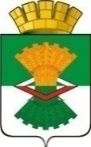 АДМИНИСТРАЦИЯМАХНЁВСКОГО МУНИЦИПАЛЬНОГО ОБРАЗОВАНИЯРАСПОРЯЖЕНИЕ    02 октября 2023 года                                                                             № 171п.г.т. МахнёвоО принятии дополнительных мер по профилактике преступлений в отношении несовершеннолетних, правонарушений и преступлений с их участиемУтвердить План мероприятий по профилактике преступлений                                    в отношении несовершеннолетних, правонарушений и преступлений с их участием (далее - План) (приложение N° 1 к настоящему распоряжению)Руководителям муниципальных общеобразовательных учреждений:выполнять мероприятия Плана;размещать на официальных сайтах общеобразовательных учреждений информацию о проведении мероприятий Плана;направлять информацию о выполнении мероприятий на электронную почту: admmahnevoobraz@yandex.ru за полугодие в срок до 01 июля; за год в срок до 01 декабря ежегодно по форме (приложение № 2 к настоящему распоряжению).3. Настоящее распоряжение разместить на официальном сайте Махнёвского муниципального образования.4. Контроль за исполнением настоящего распоряжения возложить на заместителя главы Администрации Махнёвского муниципального образования по социальным вопросам Г.А. Кокшарову.Глава Махнёвского муниципального образования                                                     	А.С. КорелинПриложение № 1 к распоряжению Администрации Махнёвского муниципального образования от 02.10.2023 г. № 171План мероприятий по профилактике преступлений в отношении несовершеннолетних, правонарушений и преступлений с их участиемПриложение № 2 к распоряжению Администрации Махнёвского муниципального образованияот 02.10.2023 г. № 171ОТЧЕТо реализации мероприятий по профилактике преступлений в отношении несовершеннолетних, правонарушений и преступлений с их участием СОШ: ____________________________________________________№ п/пНаименование мероприятияСроки исполненияОтветственные за выполнение мероприятия1. Информационно-методические мероприятия1. Информационно-методические мероприятия1. Информационно-методические мероприятия1. Информационно-методические мероприятия1.Подготовка приказов по образовательному учреждению о назначении ответственного по вопросам профилактики девиантного поведения, профилактики правонарушений среди обучающихся и преступлений в отношении несовершеннолетнихсентябрьруководители общеобразовательных учреждений2.Проведение семинаров, совещаний для руководителей общеобразовательных учрежденийв течение учебногоОтдел образования и молодежной политики Администрации Махнёвского муниципального образованияПроведение семинаров, совещаний для руководителей общеобразовательных учреждений3.Проведение совещаний с педагогическими коллективами общеобразовательных учрежденийв течение учебного годаруководители общеобразовательных учреждений4.Ознакомление обучающихся, родителей (законных представителей) с основными документами, определяющими их права и обязанности:- Конституция РФ,сентябрь, декабрьруководители общеобразовательных учрежденийКонвенция о правах ребенка;Федеральный закон от 24.06.1999 № 120-ФЗ «Об основах системы профилактики безнадзорности и правонарушений несовершеннолетних»;Устав общеобразовательных учреждений;правила поведения в общеобразовательных учреждениях5.Проведение бесед, классных часов, бесед, лекций по правовой тематике с приглашением специалистовв течение учебного годаруководители общеобразовательных учреждений6.Проведение родительских собраний с участием специалистовв течение учебного годаруководители общеобразовательных учреждений7.Оформление книжных выставок «Права детей»в течение учебного годаруководителиобщеобразовательныхучреждений8.Распространение листовок о функционировании телефонов доверия, служб социальной помощи несовершеннолетним, учреждений, оказывающих социальные, медицинские, социально психологические услуги детям и взрослымв течение учебного годаруководителиобщеобразовательныхРаспространение листовок о функционировании телефонов доверия, служб социальной помощи несовершеннолетним, учреждений, оказывающих социальные, медицинские, социально психологические услуги детям и взрослымучреждении9.Размещение информационных материалов по профилактике правонарушений, преступлений несовершеннолетних на сайтах учреждений, в электронных дневниках; распространение среди педагогов, родителей, обучающихся через социальные сети, мессенджерыв течение учебного годаруководителиобщеобразовательныхучреждений10.Организация просмотра видеофильмов профилактической направленности с последующим обсуждениемв течение учебного годаруководителиобщеобразовательныхучреждений11.День правовой помощи детямноябрьруководители общеобразовательных учреждений12.Реализация планов совместных мероприятий общеобразовательных учреждений с ПДН МО МВД России «Алапаевский» по профилактике безнадзорности, правонарушений несовершеннолетнихв течение учебного года по отдельным планамруководители общеобразовательных учреждений13.Участие	в	оперативно-профилактическихмероприятияхв течение года по плану МО МВД России «Алапаевский» руководители общеобразовательных учреждений2. Мероприятия с несовершеннолетними и семьями, оказавшимися в трудной жизненной ситуации2. Мероприятия с несовершеннолетними и семьями, оказавшимися в трудной жизненной ситуации2. Мероприятия с несовершеннолетними и семьями, оказавшимися в трудной жизненной ситуации2. Мероприятия с несовершеннолетними и семьями, оказавшимися в трудной жизненной ситуации14.Выявление учет и анализ случаев преступлений, правонарушений и антиобщественных действий несовершеннолетнихпостоянноруководители общеобразовательных учрежденийруководители общеобразовательных учреждений15.Анализ	контингента	обучающихсяобщеобразовательных учреждений (составление социального паспорта)май, сентябрьруководители общеобразовательных учреждений16.Своевременное направление информации в отдел образования и молодежной политики Администрации Махнёвского муниципального образования о выявлении случаев жестокого обращения с несовершеннолетними, несчастных случаях, преступлениях в отношении несовершеннолетних и т.д.по необходимостируководители общеобразовательных учреждений17.Своевременное направление информации в субъекты системы профилактики о выявлении случаевпо необходимостиОтдел образования и молодежной политики Администрации Махнёвского муниципального образованияжестокого обращения с несовершеннолетними, несчастных случаях, преступлениях в отношении несовершеннолетних и т.д.18.Реализация	постановления	ПравительстваСвердловской области от 02.04.2020г. № 188-ПП «Об утверждении	Порядка	межведомственноговзаимодействия органов и учреждений системы профилактики безнадзорности и правонарушений несовершеннолетних, а также иных организаций, расположенных на территории Свердловской области, по выявлению и учету несовершеннолетних и семей, находящихся в социально опасном положении, организации индивидуальной профилактической работы с несовершеннолетними и семьями, находящимися в социально опасном положении»постоянноруководители общеобразовательных учреждений, Отдел образования и молодежной политики Администрации Махнёвского муниципального образования19.Своевременное выявление и постановка на внутришкольный учет и организация индивидуальной профилактической работы с обучающимися, склонными к совершению правонарушений, находящимися в социальноопасном положении, не посещающими или систематически пропускающими уроки по неуважительным причинампостоянноруководителиобщеобразовательныхучреждений20.Организация работы Советов профилактики в общеобразовательных учрежденияхв течение учебного годаруководители общеобразовательных учреждений21.Осуществление учета посещения занятий обучающимися, выяснение причин отсутствия несовершеннолетних в общеобразовательных учреждениях, своевременное принятие мер по возвращениюв течение учебного годаруководители общеобразовательных учреждений, Отдел образования и молодежной политики Администрации Махнёвского муниципального образования22.Посещение обучающихся по месту жительства с целью выяснения причин непосещения общеобразовательного учреждения, проверки правильной организации быта и досуга (совместно со специалистами учреждений субъектов системы профилактики)по необходимостируководители общеобразовательных учреждений, Отдел образования и молодежной политики Администрации Махнёвского муниципального образования23.Индивидуальные	консультации	социальнопсихологического характера и педагогическая помощь несовершеннолетним, находящимся в социально-опасном положении, а также несовершеннолетним с девиантным и делинквентным поведениемпо необходимостируководители общеобразовательных учреждений, Отдел образования и молодежной политики Администрации Махнёвского муниципального образования24.Информирование обучающихся, их родителей (законных представителей) о работе кружков, спортивных секций и клубов; представление информации о молодежных объединениях и общественных организациях с целью приобщения несовершеннолетних	к	занятиям	споршм,общественно-полезному труду и определения их в объединения по интересампостоянноруководители общеобразовательных учреждений25.Оказание помощи несовершеннолетним в организации отдыха и трудоустройства в период зимних и летних каникул:предоставление информации о лагерях отдыха и туристических базах;предоставление информации о возможных местах и условиях трудоустройства;содействие в оформлении необходимых документов;каникулярный периодруководители общеобразовательных учреждений, Отдел образования и молодежной политики Администрации Махнёвского муниципального образования- предоставление бесплатных/льготных путевок в загородные оздоровительные лагеря, санатории26.Социально-психологическое тестированиепо отдельному плануруководители общеобразовательных учреждений, Отдел образования и молодежной политики Администрации Махнёвского муниципального образования3. Кадровая безопасность, обеспечение защиты несовершеннолетних от информации, причиняющей вред их здоровью3. Кадровая безопасность, обеспечение защиты несовершеннолетних от информации, причиняющей вред их здоровью3. Кадровая безопасность, обеспечение защиты несовершеннолетних от информации, причиняющей вред их здоровью3. Кадровая безопасность, обеспечение защиты несовершеннолетних от информации, причиняющей вред их здоровью27.Посещение общеобразовательных учреждений по изучению деятельности по профилактике употребления психоактивных веществ несовершеннолетними, профилактикеправонарушений, по реализации прав обучающихсяпо отдельному плануОтдел образования и молодежной политики Администрации Махнёвского муниципального образования28.Мониторинг социальных сетей обучающихся на предмет участия в деструктивных группахв течение учебного годаруководители общеобразовательных учреждений29.Анкетирование обучающихся 7-11 классов по вопросам экстремизмаоктябрь, апрельруководители общеобразовательных учреждений, Отдел образования и молодежной политики Администрации Махнёвского муниципального образования30.Проверка сотрудников общеобразовательных учреждений на наличие/отсутствие судимостимай (перед началом летней оздоровительной кампании), август (перед началом нового учебного года), по необходимости (при приеме на работу)руководителиобщеобразовательныхучреждений, МО МВД России «Алапаевский»31.Принятие мер по обеспечению исполнения федерального и областного законодательства по вопросам обеспечения защиты детей от информации, причиняющей вред их здоровью и развитию:организация родительского всеобуча по вопросам медиабезопасности детей и подростков (письмо УО от 06.07.2015 № 1427);реализация программ профилактики игровой зависимости среди детей и подростковв течение годаруководителиобщеобразовательныхучреждений32.Контроль безопасности содержания приобретаемой информационной продукции для детей в соответствии с возрастными категориямипостоянноруководители общеобразовательных учреждений33.Проведение ревизии библиотечного фонда на выявление литературы, причиняющей вред здоровью и развитию детей, ограниченной и запрещенной для распространения среди детей. Обновление в образовательных организациях данных из Федерального списка экстремистских материаловпостоянноруководителиобщеобразовательныхучреждений34.Проведение	мониторинга	эффективностииспользования	систем	конент-фильтрации,препятствующей доступу к Интернет-сайтам, содержащим экстремистскую и иную информацию, причиняющую вред здоровью и развитию детейежеквартальноруководителиобщеобразовательныхучреждений35.Контроль за соответствием содержания сайтов общеобразовательных учреждений требованиям законодательствав течение годаруководители общеобразовательных учреждений, МКУ «УО ГО Верхняя Пышма»№ п/пНаименование мероприятияСроки исполненияИнформация о выполнении мероприятий с указанием дат проведения, с приложением ссылок на сайты учреждений1234